 2023.8.4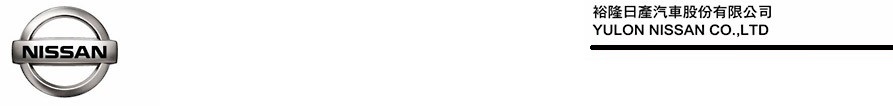 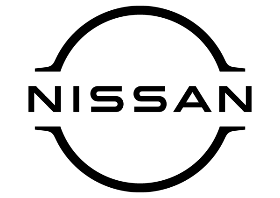 慶祝裕隆日產20週年  2023「NISSAN小小汽車達人」擴大舉辦
持續推廣兒童汽車知識體驗活動  全台400個名額熱情招募中
    為慶祝裕隆日產汽車成立20週年，回饋廣大NISSAN車主的支持，並持續推廣兒童汽車知識體驗活動，2023年特別擴大舉辦「NISSAN 小小汽車達人」服務廠工作體驗營活動(註1)，將於8月6日、8月13日、9月10日及9月17日分別在全台18個NISSAN服務廠展開活動，全台共計400個名額，車主自即日起至9月15日止可於NISSAN官網線上報名。    裕隆日產指出，一年一度的「NISSAN小小汽車達人」服務廠工作體驗營活動，自2019年首次舉辦以來獲得參加廣大車主朋友熱烈迴響，適逢2023年裕隆日產在台深耕邁入20周年，秉持企業願景成為「產品創新」及「服務創新」的標竿企業，為致力提供台灣消費者優質乘駕體驗與貼心服務，並持續推廣兒童汽車知識體驗活動，NISSAN今年擴大舉辦一直以來深受好評的車主活動2023「NISSAN小小汽車達人」服務廠工作體驗營。    NISSAN邀請車主朋友們鼓勵家中4-7歲小朋友報名參加2023 「NISSAN小小汽車達人」服務廠工作體驗營，透過認識服務廠工作環境、流程及實際工作體驗，更加了解汽車相關知識及愛車保養流程，並藉由寓教於樂的車型益智互動遊戲，創造車主家庭與親子同樂的美好時光。相關活動詳情請洽NISSAN服務專線0800-088888或參閱裕隆日產汽車官方網站： http://www.nissan.com.tw。2023「NISSAN小小汽車達人」服務廠工作體驗營：活動日期：2023/8/6、2023/8/13、2023/9/10、2023/9/17活動地點：全台18個NISSAN服務廠 活動內容：NISSAN服務廠工作體驗 活動採線上報名預約，現場恕不受理報名，各場次額滿為止。報名時間：即日起至2023/9/15止（額滿提前截止）報名費用：每位參加孩童之報名費為NISSAN紅利點數9,800點(由服務廠依報名車牌批次抵扣)或新台幣399元+NISSAN紅利點數88點 (車主需於活動前親至服務廠付費)，付款完成後，始完成報名程序。報名程序完成後，恕無法接受臨時取消及退費（包含紅利點數）。活動場次：為因應突發/天候狀況，NISSAN保留變更或取消場次之權利。註1：相關活動詳情請參閱裕隆日產汽車官方網站：http://www.nissan.com.tw。裕隆日產汽車保有取消、終止、暫停或更改本活動辦法及內容之權利，並保留最終解釋及決定之權利。若有修改更新，將於NISSAN官網http://www.nissan.com.tw公告之。
# # #聯絡方式：裕隆日產汽車股份有限公司 公關室媒體專線：0800371171公司網站：www.nissan.com.tw經銷商據點地址聯絡電話聯絡人8/6(日)匯聯彰化廠彰化縣彰化市金馬路三段221號04-7295555#303吳課長8/13(日)裕信新莊廠新北市新莊區思源路40-1號02-29926655#1713蔡課長8/13(日)元隆北中壢桃園市中壢區中園路170號03-368-1111#297鍾先生8/13(日)裕新新竹廠新竹市東區經國路一段2號03-5322000 #508謝組長8/13(日)裕唐松竹廠台中市北屯區松竹路3段8號04-22470666#332陳先生8/13(日)裕民南投廠南投市南崗三路276號049-2252016#12劉課長8/13(日)匯聯忠孝廠嘉義市東區忠孝路728號04-7295555#303吳課長8/13(日)國通太子廠台南市仁德區太子路472號06-2020051#2王小姐8/13(日)裕昌潮州廠屏東縣潮州鎮光復路229號 08-7881002#82莊組長9/10(日)裕信輔大廠新北市新莊區中正路562號02-29926655#1713蔡課長9/10(日)誠隆民權廠台北市民權東路6段23號02-87925000洪小姐9/10(日)元隆八德廠桃園市八德區介壽路二段731號03-368-1111#297鍾先生9/10(日)裕新苗栗廠苗栗縣苗栗市國華路658號037-337037 #313何小姐9/10(日)裕唐沙鹿廠台中市沙鹿區台灣大道七段955號04-22470666#332陳先生9/10(日)裕民北台中廠台中市西屯區文心路三段456號04-23129111#106林課長9/10(日)裕昌陽明廠高雄市三民區陽明路259號07-3812789#82黃組長9/17(日)誠隆濱江廠台北市濱江街213號02-87925000洪小姐9/17(日)國通健康廠台南市南區中華西路一段79號06-2915011#2陳小姐